PRISMA TRIUNGHIULARA REGULATA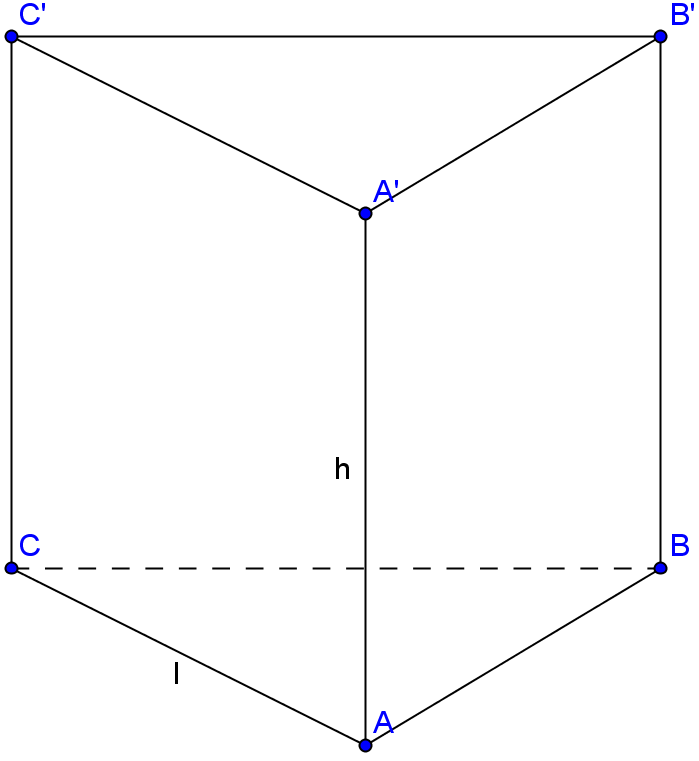 Elementele prismei triunghiulare regulate:	[AB][BC][CA] [A’B’][B’C’][ C’A’](laturile bazelor)(not.cu l) [AA’][BB’][ CC’] (înălţimile prismei triunghiulare regulate)  (not. cu h)Formulele prismei triunghiulare regulate:Aria bazei:  Ab =;   Perimetrul bazei: Pb=3l;    Aria laterală: Al =Pbh;  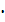 Aria totală: At = Al + 2 Ab;  Volumul: V= Ab hDe reţinut:Toate feţele laterale ale prismei triunghiulare regulate sunt dreptunghiuri congruente.Bazele prismei patrulatere regulate sunt triunghiuri echilaterale (vezi proprietatile triunghiului echilateral).